ctivity No. 1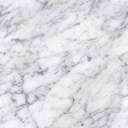 Common Laboratory ApparatusActivity SheetUsed as containersActivity SheetUsed for MeasuringActivity SheetUsed for Handling and HoldingActivity SheetOther Laboratory ApparatusName :Date Performed:Group Name:Date SubmittedSection:Instructor:Apparatus:Use/s:Apparatus:Use/s:Apparatus:Use/s:Apparatus:Use/s:Apparatus:Use/s:Apparatus:Use/s:Apparatus:Use/s:Apparatus:Use/s:Apparatus:Use/s:Apparatus:Use/s:Apparatus:Use/s:Apparatus:Use/s:Apparatus:Use/s:Apparatus:Use/s:Apparatus:Use/s:Apparatus:Use/s:Apparatus:Use/s:Apparatus:Use/s:Apparatus:Use/s:Apparatus:Use/s:Apparatus:Use/s:Apparatus:Use/s:Apparatus:Use/s:Apparatus:Use/s: